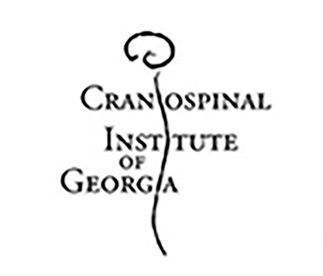 (770)424-2025                                CERVICAL LAMINECTOMYPlease read this entire document before and after surgery.CERVICAL SPINE CONDITIONS:You have been diagnosed with a condition in your cervical spine.  Some of the most common cervical conditions are:Cervical herniated (ruptured or slipped) disk.  This is a condition where the disk material between two vertebrae has ballooned out of its normal position, causing compression or pressure on the nerve.  This condition may cause pain and/or numbness/tingling in your neck and/or arm(s) as well as weakness of the arms.Cervical osteophyte (bony spur).  This is a condition in which calcium built up on the bony structure of the cervical spine.  This is a normal aging process.  However, in some instances, the calcium build up, or spur, may impinge upon a nerve or nerve root causing pain and discomfort.  This can be manifested as weakness or numbness in the arm(s) as well.Cervical stenosis/spondylosis.  This is a condition in which calcium builds up around the canal, which houses the spinal cord (or main nerve).  This too is normal aging or arthritis in the cervical spine; however, if pressure is on the spinal cord, numbness and weakness in the legs can occur.  This condition, if left untreated, can cause paralysis.WHAT IS THE PROCEDURE?Briefly, the surgery involves putting you to sleep under general anesthesia.  A small incision will be made in the back of your neck.  We will remove a small amount of bone and other tissues as needed to allow us to free the nerve compression.Incisions are usually closed with absorbable sutures and a skin glue will be placed on the skin.  There are no dressings to be removed.  If staples or skin sutures are used, you will have a dressing that will need to be removed.Your surgery will be scheduled in the morning and should last between 1 ½ - 2 ½ hours.  You may be given a soft collar for comfort.  After surgery, you will go to the recovery room until you are stable enough to be transferred to your room.  You may spend one night in the hospital and be discharged the following morning if you have no medical complications.THE DAY OF SURGERY:Please bring the following items with you to the hospital:  your insurance card or information a list of your medications and dosagesa list of allergiesany paperwork given to you by the hospitala living will, if you have one prepared (you may prepare one at the hospital if you wish)Photo IDComfortable clothes to wear homeAny X-rays, CT’s, or MRI’s that you have not turned over to Dr. KhajaviUpon admission, you will be given a hospital gown to change into.  Do not wear or bring jewelry.  Do not wear make-up.  Do not wear dark finger nail polish.  You will be asked to remove dentures and contact lenses before surgery.  You will be discharged from the hospital when you are medically stable to go home or to a rehabilitation facility. It is important for you to be prepared for your discharge so that non-medical issues (like a ride home or someone at home to care for you) do not delay your discharge from the hospital.POST-OPERATIVE INSTRUCTIONS:After you are discharged from the hospital you will need to call our office to set up your first post-op appointment.  This will typically be 10-14 days after surgery.MEDICATIONS:You will be given a printed prescription for narcotic pain medication prior to discharge.  Other medications including muscle relaxers and nerve pain medication will be transmitted to your pharmacy and will be available for you to pick on your way home.  If you are taking medications other than those prescribed by one of our providers, you should discuss possible drug interactions with your pharmacist or primary care physician.  Pain medication should only be taken when you have pain.  We typically use the following narcotics for post-surgical pain:Hydrocodone – for procedures that are less extensive.  These include:Lumbar laminectomiesNeck surgeries performed from the front of the neck (ACDF or artificial discs)Peripheral nerve surgeries (carpal tunnel or ulnar nerve decompression/transpositions)Cranial (brain) surgeriesOxycodone – For more extensive procedures.  These include:Lumbar Laminectomy with Fusions (with or without spacers), PLF, PLIFNeck surgery where we make incision in the back of the neck (Cervical Laminoplasty, posterior cervical fusion)  IMPROTANT All narcotics can cause nausea and itching.  These are not allergic reactions and can be treated with medications to lessen unpleasant side effects.  If you have a true allergy (swelling in the throat, hives or rash) to a specific narcotic please let one of our providers know.Narcotic pain medication cannot be called in to your pharmacy.  Our providers will try to ensure that you have enough pain medication to last until your next appointment but occasionally you may need a refill prior to that.  If you run out of narcotic pain medication, call the office and a prescription will be printed.  You may choose to have someone pick up the prescription or we can mail it to you.  Keep track of how much medication you have and don’t wait too long to call for refills.Constipation is a side effect of narcotic pain medication and iron supplements.  Drinking plenty of fluids and walking frequently will help ease symptoms of constipation but occasionally medications are required.  The following medications can help with constipation:Stool softeners such as Colace, Senecot or Miralax should be used twice daily to help reduce constipationBulk forming laxatives such as Metamucil are sometimes effective at preventing constipationStronger laxatives such as Milk of Magnesia or Magnesium Sulfate can be used if you have not been able to have a bowel movement in several days.  Care must be taken when using these laxatives (especially mag citrate) because they can cause dehydration or electrolyte imbalances.  If you need to use these, make sure you drink plenty of water or other non-carbonated fluids.Please notify the office if this problem becomes severe.Depending on your surgery, we may also give you a muscle relaxer to use after surgery.  These are the 2 commonly used muscle relaxers:Tizanidine (Zanafelx) – Used for most cervical and lumbar procedures.  These are usually 4 mg tablets and are scored in the shape of a +.  You can use the whole tablet at bedtime to help you sleep or you can use ¼, ½ or ¾ of a tablet during the day to avoid sedating affects common to all muscle relaxers.  Carisoprodol (Soma) – This is a strong muscle relaxer and is usually reserved for patients who have more extensive surgical procedures.  This is primarily prescribed for use at night to help with pain that is keeping you from sleeping well.Occasionally we may prescribe nerve pain medication.  Below are the 2 commonly used nerve pain medications:Gabapentin (Neurontin) – This is the oldest of the 2 nerve pain medication.  If started prior to surgery we will slowly increase your daily dose to reach a dose that will be effective for nerve pain.  If started in the hospital after surgery, we will usually start this at the therapeutic dose.  The most commonly used dose for this drug is 300 mg three times a day.Pregabalin (Lyrica) – The newer of the 2, Lyrica is 7 times more effective in most people.  Since it is a relatively new drug and there is not a generic form, it is still expensive, and many insurance companies do not cover it.  We use this on a case specific basis.Medications for nausea or other issues may also be prescribed.  One of our providers will discuss other medications with you prior to discharge.Prescriptions are called in and refilled during office hours only.  You should begin tapering off these medications within 2 weeks of your discharge unless you are under the care of a pain management specialist who will decide on medication use.  As soon as you are comfortable, take a nonprescription pain medication (i.e. Tylenol) for pain relief.  You should resume medications you were taking for other pre-existing medical conditions before you came in to the hospital, unless otherwise advised by one of our providers.IMPORTANT – Do NOT use NSAID’s (ibuprofen, Motrin, Advil, Naprosyn, Celebrex, Meloxicam, Diclofenac, etc.) for the first 3 months following fusion procedures.  These drugs may slow bone growth resulting in failed fusion and chronic back or leg pain.  If you are not having a fusion procedure, you may resume these after about 1 week.Inpatient Therapy/Rehab:While in the hospital you will be evaluated by physical therapy and/or occupational therapy. They will make recommendations on assistive devices such as walkers or canes. They will also make recommendations on rehabilitation requirements such as inpatient rehabilitation, home rehabilitation or outpatient rehabilitation.DRESSING / WOUND CARE:We try to use absorbable sutures and skin glue whenever possible. If we use skin glue, you may shower immediately following surgery.  You will not have dressings to change unless there is drainage present.  Then you can use a loose dressing to avoid getting drainage on your clothing. Do not submerge the wound in a bath tub, swimming pool, hot tub, etc for 3-4 weeks or until one of our providers says it is ok.  When this method is used there will be no stitches to remove at you first visit after surgery.If your incision is closed with sutures, staples or steri-strips you will have a dressing on the wound.  This may be changed after the first 24 hours.  You may re-apply a dressing to your wound as long as there is drainage in order to protect your clothes.  As soon as the wound stops draining leave the dressings off.  This will allow the wound to dry.  Allowing the wound to be open to air helps prevent wound infection.If sutures or staples are used, these will need to be removed about 10-14 days after surgery.  If you have steri-strips on your incision, let these fall off by themselves. You may trim the edges of the steri-strips with scissors as they curl up. Do not peel these off!  If you have dressings after surgery these should be removed 2 days after surgery.  Leave the incision open to air, and do not apply creams, ointments, or powders to the incision.  On the third day following surgery you may shower.    It is OK to let water run over the incision, but do not wash or scrub the incision.  When drying off, gently pat dry the incision.  Do not take a bath for four weeks, as you do not want to soak the incision.   It is normal for your incision to be sensitive for a few days and for a little redness to occur right around the sutures.  If you notice any excessive redness, swelling, drainage, warmth or discharge from the incision please call the office.FEVER:A low-grade temperature is common after surgery and is usually due to not doing your deep breathing exercises.  With general anesthesia the anesthetist breathes for you using a ventilator.  In order to prevent lung injury, they do not breath as deeply as you do and the small air sacs in your lungs collapse.  This is called atelectasis, and it can lead to pneumonia.  Staying out of bed, walking as much as you can, and taking deep breaths should bring down the temperature.  You should receive an incentive spirometer at your pre-op visit and on admission.  This can be used to show how deeply you are breathing.  You should use this at least 20 times an hour beginning immediately after surgery.  If the temperature persists, is over 101.5, or is associated with wound problems (see below) or any other problems, please call us immediately.   POST OPERATIVE VISITS:After you leave the hospital you will need to call our office for an appointment about 2 weeks following surgery.  We will examine your wound(s), remove any staples or stitches and refill prescriptions at this appointment.  The first postop X-Rays will be performed around 4 weeks after surgery.  We will compare these to the X-Rays you had before leaving the hospital to make sure there have not been any complications.At the 12-week post-op visit, we will get bending X-Rays and if these look good and you have minimal back pain we will discuss weaning the brace off and ending restrictions.Postop Therapy/Rehab:After your 12 week post op visit you will be given a prescription for therapy.  The goals of post op therapy are as follows:Core muscle reconditioningImprovement of residual muscle painImprove flexibilityOther personal goals: discuss specific goals you wish to attain i.e. return to certain activities like golf, walking, hiking, biking, etc.HEALING PROCESS:It will take time for the muscles and tissues around the area of the incision to go through a healing process.  If you experience pain or muscle spasms that are not relieved with the medication, you may use a heating pad (not placed directly on the incision) for 10 minutes four times a day.  DO NOT SLEEP ON A HEATING PAD.  It is normal to have pain in various areas including:ShouldersBack of the neckUpper backRETURN TO DAILY ACTIVITIES:For about the first week following surgery, you will need to rest and do as little activity as possible.  As already mentioned, you will probably feel sore and stiff.  By the second week, however, you should begin to feel less pain and stiffness.  Do not do any strenuous activities including lifting, stretching, bending, pushing or pulling.  Gradually, over the next couple of weeks you will be able to progressively increase your activities.  Use the following as a guideline:Driving.  You should not drive for about a week after surgery or if you are taking narcotic pain medications.  This time frame is highly variable.  A general rule of thumb is how frequently you are taking your narcotic pain medication.  If you can go 6-8 hours in between doses of pain medicine, you can drive safely after about 4 hours.  If you feel any lasting effects of the pain medication, i.e. sleepiness, dizziness, avoid driving.  You might also consider not driving if you are taking muscle relaxer.  These can also make you sleepy and impair you ability to safely operate a motor vehicle.You may ride in a car as tolerated.  If you must ride over 30-45 minutes, get out and walk every thirty minutes.  Riding in a car for long distance, while not advisable, is safe.  Use common sense; lay the seat back and make frequent stops to walk.Working: If you have a job that require strenuous activity, bending, twisting or heavy lifting, you should not plan to return to work for 4 – 6 weeks following surgery.  At your one month return office visit, one of our providers will assess you and determine at what point you may return to work.  If you have a predominantly sedentary job, you can plan to return to work in a part-time capacity after 2 weeks.  Your low back may still be stiff and turning from side to side may cause pain.  Caution and common sense should be used to determine whether or not you should engage in any activity.Activity:  No lifting, pulling, or pushing objects over 15 pounds.  (Examples:  infants, grocery bags, vacuum cleaners, lawn mowers.)  Avoid bending at the waist; rather bend with the hips and knees.  Avoid twisting motions. Avoid abdominal or back strengthening exercises during this recovery period. Stairs:  You may climb stairs at any time but use the handrails.  It may be advisable to have someone with you the first few times. Avoid sitting for more than 20 minutes at a time.    Remember to maintain good posture. Rest between activities, as you may find that you tire more easily after surgery.  This is to be expected, and it may take some time before your energy level returns to normal.  Sexual Activity:  You should abstain from sexual activity for at least 2 weeks following surgery.   Sexual relations are permissible after this period but should not be too vigorous.  Use your own good judgment.Exercising:  Resuming exercise should be done carefully. Walking is one of the best exercises to improve your overall fitness and endurance level.  Start with a few small trips a day and gradually increase the distance according to your tolerance.  Don’t try to do too much too soon!  Do not participate in any aerobic type activity (including tennis and golf) or contact sports for three months following surgery. When you return for your follow up appointment, an exercise program and/or physical therapy for your back can be recommended if needed.  Normally, after 4-6 weeks, you are encouraged to resume your daily back exercises.  We will let you know if and when physical therapy can be resumed.PLEASE NOTE:  CONDITIONS WILL VARY BETWEEN INDIVIDUAL PATIENTS.  IT IS VERY IMPORTANT TO DISCUSS YOUR PARTICULAR SYMPTOMS WITH ONE OF OUR PROVIDERS.  THIS INFORMATION SHOULD BE USED AS A GENERAL INFORMATION SHEET ONLY AND SHOULD NOT BE USED IN LIEU OF MEDICAL TREATMENT.  THE POST-OPERATIVE INSTRUCTIONS LISTED ABOVE ARE GUIDELINES.  YOUR PROVIDER MAY HAVE SPECIFIC DO’S AND DON’TS IN YOUR CASE.  ALL RESTRICTIONS APPLY FOR 6-12 WEEKS.Daniel W. Moore, MDAnthony Hutchison, ACNP-BCtony@craniospinal.net